在环游天房期间允许看天房吗？هل يجوز النظر إلى الكعبة أثناء الطواف ؟[باللغة الصينية ]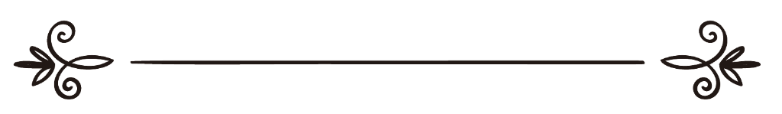 来源：伊斯兰问答网站مصدر : موقع الإسلام سؤال وجواب编审: 伊斯兰之家中文小组مراجعة: فريق اللغة الصينية بدار الإسلام在环游天房期间允许看天房吗？问：在环游天房期间看天房是允许的吗？我在环游天房的期间爱看天房（克尔白），如果这是教法憎恶的事情，我会停止这种做法。答：一切赞颂，全归真主。在正确的圣训中没有提到关于看天房的优越性，仅仅看天房不是可以获得报酬的宗教功修，但如果在看着天房的同时参悟真主赋予它的庄严和肃穆、以及世界各地的穆斯林对天房的向往和渴望，这是合法的好事情，其中没有任何罪责，无论是在环游天房期间或者在除此之外的任何时间都一样。《提尔密集圣训实录》（2032段）辑录并且认为是优美的圣训：伊本•欧麦尔的释奴纳菲尔传述：伊本•欧麦尔有一天看着天房，他说：“天房啊，你真庄严！神圣不可侵犯！信士在真主的跟前比你更加神圣不可侵犯。”谢赫艾利巴尼在《提尔密集圣训实录》中认为这是正确的圣训。谢赫伊本•欧塞米尼（愿主怜悯之）说：“看天房不是宗教功修，但如果看天房的时候参悟这个伟大的建筑物，真主规定他的仆人们完成朝觐天房的主命，通过这种参悟增加信仰，这是可嘉的行为，纯粹的看天房不是宗教功修。”《伊本·欧塞米尼论文和法特瓦全集》(24 / 18)。敬请参阅（96079）号问题的回答。敬请浏览以下网页：http://islamselect.net/mat/71976真主至知！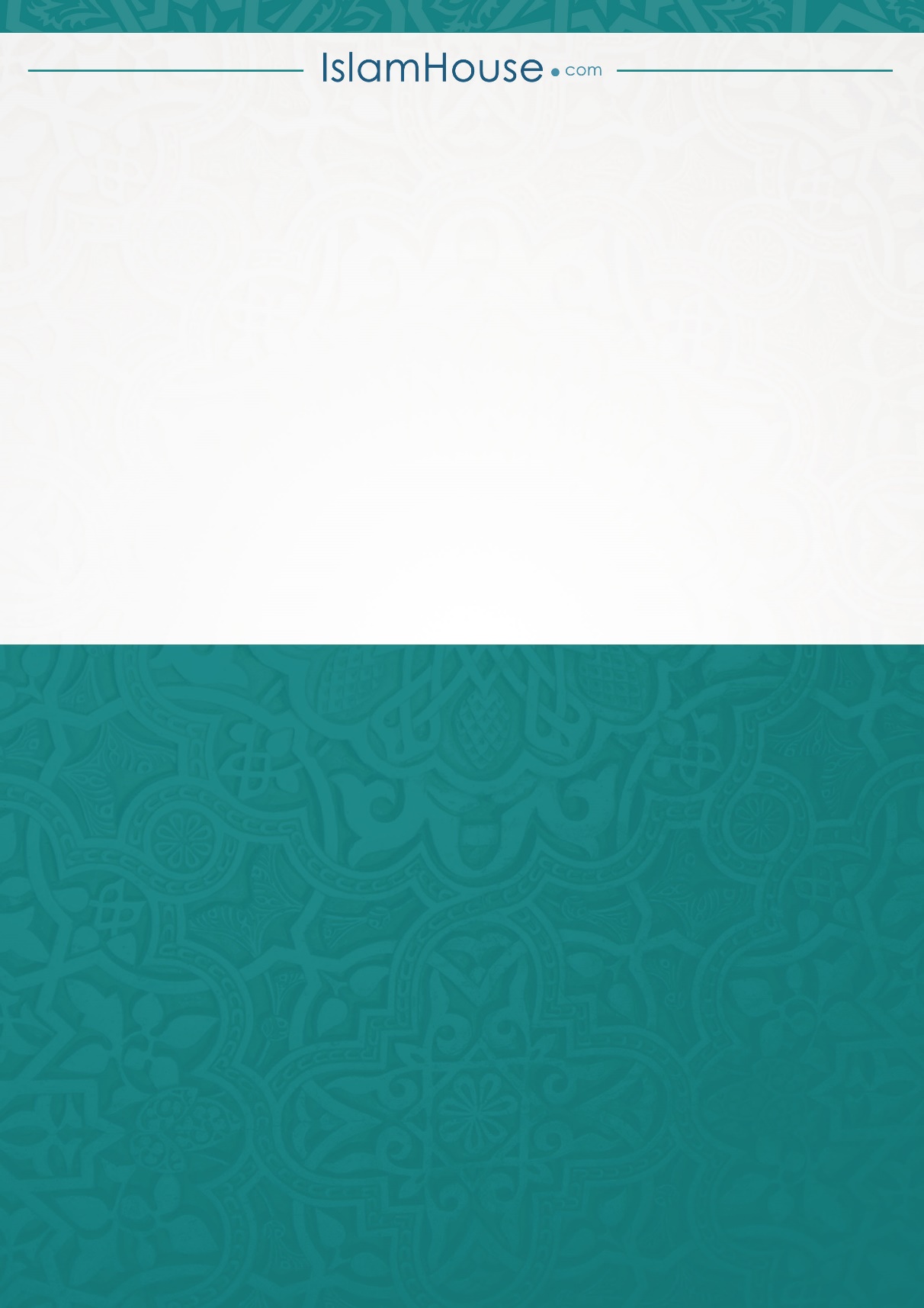 